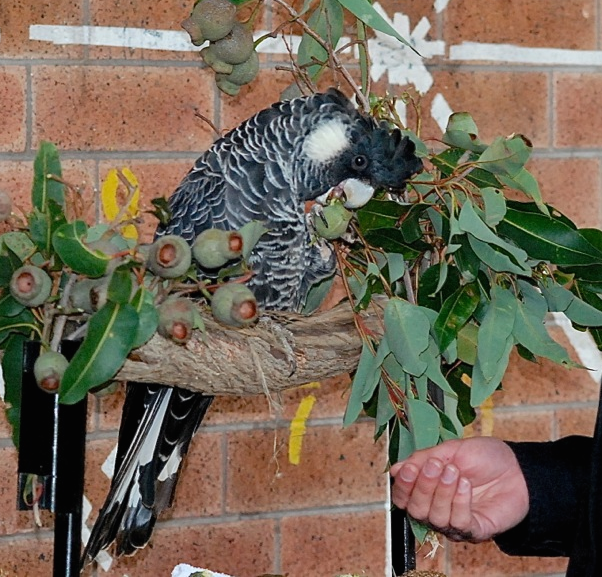 Kaarakin fundraiserBring your spare coins and fill in the black cockatoo pictureThursday 3rd NovemberIn the assembly HALLPLEASE HELP OUR BLACK COCKATOOS 